РОКИТНЯНСЬКА ЗОШ І-ІІІ СТУПЕНІВ №2РОКИТНЯНСЬКОЇ РДА КИЇВСЬКОЇ ОБЛАСТІ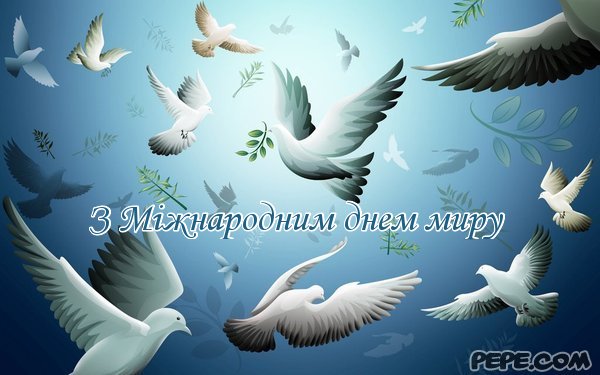                                                                                              Підготувала:                                                                                             педагог-організатор                                                                                             Драпой А. В. смт РокитнеСценарій до Дня мируГОЛОСУЄМО ЗА МИР!Ведуча.   21 вересня – світ відзначає Міжнародний День Миру. Для дуже багатьох  людей у сучасному світі мир – це не більш ніж казкова мрія. Люди живуть у кайданах: мається на увазі в атмосфері страху.Раніше для нас, українців, мир – це була повсякденна реальність. На вулицях нашої неньки – України було спокійно, всі діти ходили до школи, посміхалися. Але відбулися різкі зміни, підкралося горе… На Україну напав ворог. І нам, українцям, як ніколи, потрібно усіма силами боротися за мир щоб нам завжди світило тепле, ясне сонечко, щоб небо було завжди чисте та голубе, щоб завжди були посмішки на обличчях у людей.25 років тому у світі проголосили Міжнародний День Миру, як день загального припинення вогню і відмови від насильства. Цей день покликаний змусити людей не тільки задуматися про мир, але і зробити щось заради нього.От і сьогоднішній день у нас присвячений цій темі. Скільки пісень, оповідань, віршів складено про дружбу, дитинство і про таке прекрасне слово МИР.А почнемо ми наш виховний захід з Державного Гімну України, який є один з головних державних символів України. Гімн України1.Світ барвистий, веселковий,Різно – різнокольоровий.Мов народжений красою,Наче скроплений росою.2.В чистих барвах, як обнова,Вся планета кольорова.І на ній веселі дітиВ мирі, дружбі хочуть жити.3. Як стане мир на цілім світі,То будуть щасливі дорослі і діти,Поля в нас щедрі, вродили багато,Хліба в нас буде на будень і свято.4. Ой люблю я сонце тепле, золотеІ волошку синю, в полі, що цвіте.Вишню кучеряву і рясну вербуІ найбільше річку - чисту, голубу.5. Я всміхаюсь дощику:- Лийся, мов з відра!Друзям усміхаюся, зичу їм добра.Я всміхаюсь сонечку:- Здрастуй,золоте!Я всміхаюсь квіточці.Хай вона цвіте!6. Я хочу, щоб сонце світило,Співали би дзвінко пташки,Щоб люди були всі щасливі,У мирі зростали би ми!6.Слухайте, чесні люди Землі,Дуже ми просимо вас:Боріться, боріться, бо ми ще малі,Мир захищайте для нас!7.Хочемо миру — нехай буде мир,Пісня лунає і сміх.Хай сонечко з неба освітить наш дім,Хай усмішки сяють у всіх!Ведуча. Діти, а який це птах до нас прилетів?..  Білий голуб – птах Миру, символ Миру.Голубко біла, ти лети у світ,Хай буде мир у небі голубому.Бо голуб миру, кажуть з давніх літ,Приносить радість родові людському.Бо що ж дорожче в світі є за мир?Та й за життя — ціннішого немає.Коли піснями сповнений ефір,Сміються діти і душа співає.Коли панує щастя і любов,Танцює понад квітами комашка,У світі мир — основа із основ,І символ миру — білосніжна пташка.Голубко біла, ти лети у світ,Хай буде мир у небі голубому!Неси всім щастя, передай привітУсім народам, людові земному...Ведуча.  Вишнева Україна… Мальовнича і прекрасна з її широкими нивами і полями, глибокими  ріками і морями, високими горами, з її прекрасною мовою, танцями, піснями, волелюбним народом.1.Україна наша мила,Неозорий щедрий край.Наче сонечко привітна,І прекрасна, як розмай.2. Україно! Рідна мила!Я – дочка твоя щаслива.Все, що ти мені дала,Я віддам тобі сповна.3. Збережу усе, що маєш,Ти ж мене іще не знаєш!Я – твоя дзвінка веснянка,Україночка-співанка.4.Співуча моя Україно,Хай буде щасливим твій шлях,Хай пісня твоя солов’їнаЛунає, як нині, в віках.5.Нехай все лихеє минеться,Щоб знала ти лише добро.Хай щастям до берега б’єтьсяЛаскавий і дужий Дніпро.6. Вставай, Україно, вставай,Єднай Чорне море й Карпати,І свій переболений крайНе дай ворогам розламати.Ведуча.Чому цей світ такий жорстокий? Навіщо нам ота війна? Страждають діти, гинуть люди, А скільки знищено майна!Скільки прекрасних людей загинуло на війні, скільки згоріло міст, скільки полів розтоптали гусениці ворожих танків. В кожній родині, в кожному домі пам’ятають тих, хто боронив нашу землю.Солдатські душі… Вони очима-зорями дивляться на нас з небес, журавлями пролітають над нами, сумно курличучи в небесній далині.Давайте хвилиною мовчання вшануємо пам'ять тих людей, які воювали за мир, хто віддав своє життя в ім’я світлого майбутнього.( хвилина мовчання)Вічна пам'ять, Тим, хто загинув!!! Вічна слава, Тим, хто живий!!!1.Нехай на світі спокій буде,Сьогодні! Завтра! Назавжди!І хай літають завжди журавлі,І колоски видзвонюють налиті.2.Гей, веселка угоріВигукнулась край неба,Мир потрібен дітворі,А війни не треба! 3.Ми, діти, як барвисті квіти,Нехай пролунає над світом:-Мир для планети!-Щастя всім дітям!-Смерть війні!-Не хочемо руїн!Миру бажаємо людям усім!4.За те хай боряться і тато і мама,Щоб рідний край був схожий на весну.Хай діти всіх країн разом із намиПро мир співають пісню голосну.Ведуча.   Діти, шануйте і любіть свою  прекрасну, рідну неньку-Україну, шануйте славні традиції, звичаї нашого народу, пам’ятайте завжди і скрізь, що ви – діти козацького роду, онуки славних пращурів великих, що не корились ні мечу, ні кулеметному вогню, а свято вірили у світле майбутнє своєї держави. Давайте за це і помолимося… Дякую Тобі, Боже,За ніченьку гожу.Дякую любенько,Що підняв раненько.Тебе, Господи, прославляю,Тебе, Господи, величаю.Молюся щиро до Тебе:Дай нам чистого неба!Дідусеві та бабусі,Таткові й матусіЗдоров'ячка дай,І кожній родиніПо всій УкраїніЩастя й добро посилай.